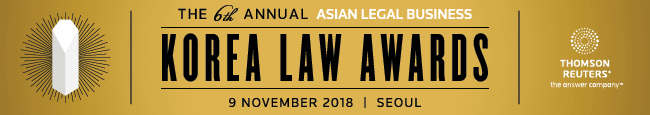 SUBMISSION FORM – FIRM CATEGORIES (I)Read the Research Methodology Summary before filling out the submission form.Deadline for submissions –  4 September 2018 (Tuesday)Submit the completed forms to anna.lam@tr.com .For Deal Firm of the Year, please use Submission Form - Firm Categories (II).For Korea Law Firm of the Year, please use Submission Form - Firm Category (III).This form is for one category only. To submit for another category, please complete a new form. Save this form using the format: Category_Organisation.Law firmA. BASIC INFORMATIONA. BASIC INFORMATIONResidence (Please indicate “’Korea” to confirm that the candidate is based therein.)No. of partners (for Boutique categories only)Practice team size (for relevant categories only)Contact Information(Please include Name, Email and Phone number)B. KEY WORK HIGHLIGHTSB. KEY WORK HIGHLIGHTSKEY WORK NO. 1: (Indicate heading here)Completion date: Description (max. of 500 words)KEY WORK NO. 2: (Indicate heading here)Completion date: Description (max. of 500 words)KEY WORK NO. 3: (Indicate heading here)Completion date: Description (max. of 500 words)KEY WORK NO. 1: (Indicate heading here)Completion date: Description (max. of 500 words)KEY WORK NO. 2: (Indicate heading here)Completion date: Description (max. of 500 words)KEY WORK NO. 3: (Indicate heading here)Completion date: Description (max. of 500 words)C. OTHER ACHIEVEMENTS (max. of 300 words)C. OTHER ACHIEVEMENTS (max. of 300 words)